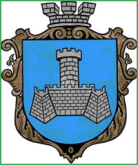 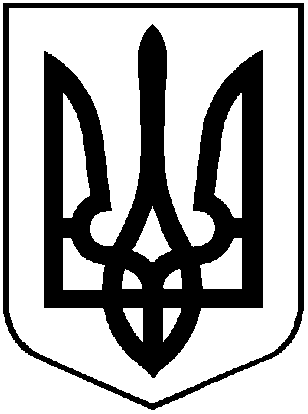 УКРАЇНАХМІЛЬНИЦЬКА МІСЬКА РАДАВІННИЦЬКОЇ ОБЛАСТІВиконавчий комітетР І Ш Е Н Н Я   від  16 жовтня 2020 року                                                                № 349Про надання дозволу на влаштуванняіндивідуального опалення квартири гр. Білоусу Кирилу Володимировичу 	Розглянувши заяву гр. Білоуса Кирила Володимировича, прож. по 2 пров. Пушкіна, 4/2, м. Хмільник Вінницької області на влаштування індивідуального опалення квартири по вул. Слобідська, 20, кв. 28, враховуючи, що в даному житловому будинку більшість квартир облаштована індивідуальним опаленням, керуючись ст. 31, 59 Закону України “Про місцеве самоврядування в Україні”, виконком Хмільницької міської  радиВИРІШИВ1.   Дозволити гр. Білоусу Кирилу Володимировичу, прож. по 2 пров. Пушкіна, 4/2, м. Хмільник Вінницької області на влаштування індивідуального опалення квартири по вул. Слобідська, 20, кв. 28. 2.   Зобов’язати замовника :2.1 Розробити технічну документацію та погодити її у встановленому законом порядку.2.2 До виконання робіт приступити після отримання дозволу на виконання даних робіт.3. Контроль за виконанням цього рішення покласти на заступника міського голови з питань діяльності виконавчих органів міської ради Загіку В.М.Міський голова                                                                      С.Б. Редчик